Интересные факты о здоровом питании:Соблюдение правил здорового питания в сочетании с регулярными физическими упражнениями сокращает риск хронических заболеваний и расстройств,таких как ожирение, сердечно-сосудистые заболевания, диабет, повышенное давление и рак.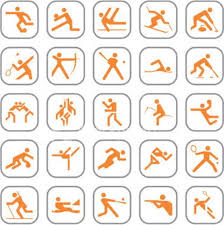 Оценка моего творческого проекта:   Мне понравилось работать над проектом: я узнал много интересного о здоровом питании.   Было очень интересно и трудно, поэтому мне потребовалась помощь сестры при поиске информации.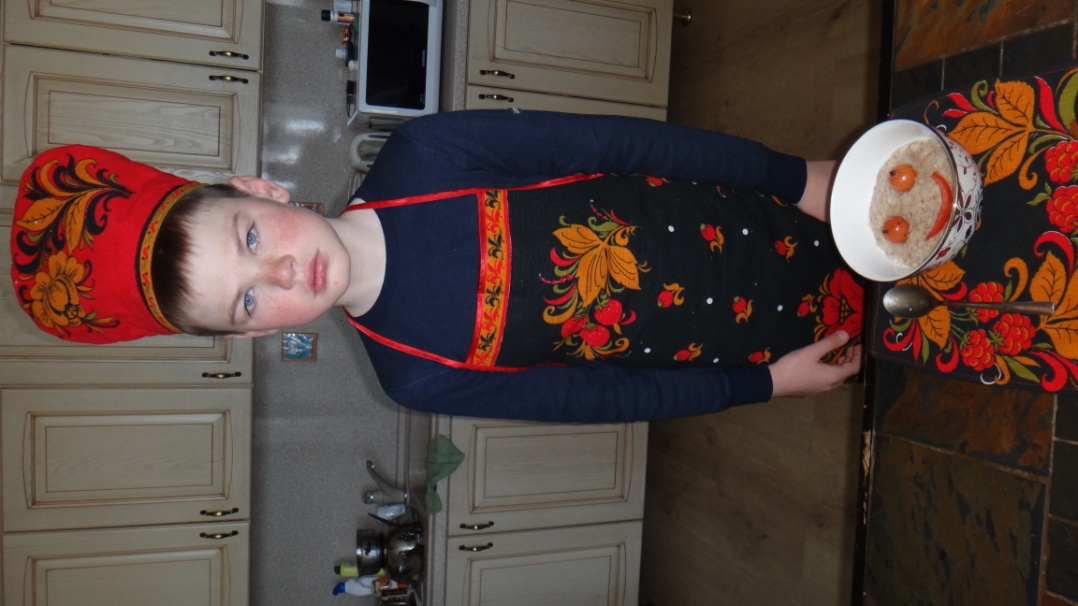 МБОУ СОШ № 8
г. Южно-СахалинскаТворческий проектна тему«Школа здорового питания»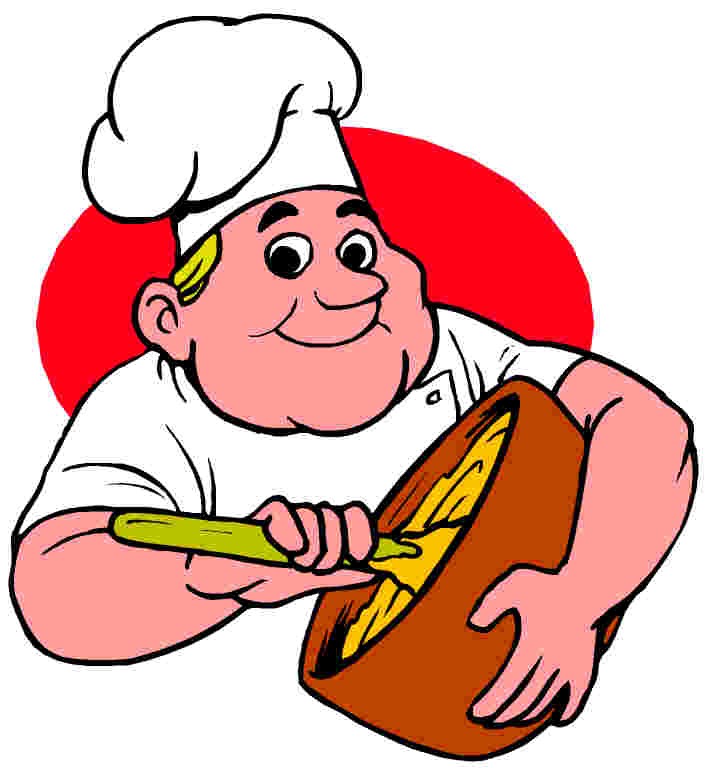 Автор: Лавриков Семенученик 3 «Г» классаУчитель: Морозова Ольга Викторовна2015-2016 учебный годЯ получил задание:Творческий проект «Школа здорового питания».Чтобы его выполнить нужно:Узнать, что такое здоровое питание.Выяснить, что входит в здоровое питание.Узнать значение здорового питания в жизни человека.Подготовить интересные факты о здоровом питании.Оценить свою выполненную работу.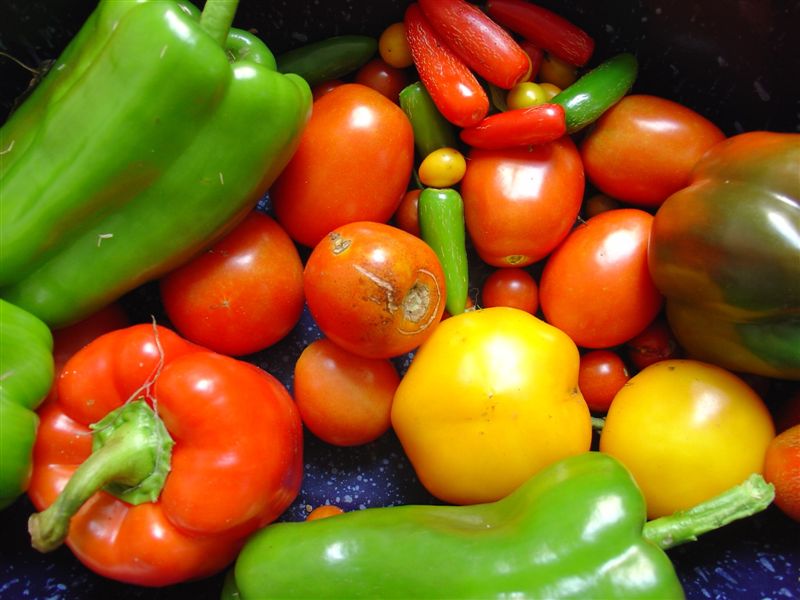 Что такое здоровое питание?Здоровое питание  — это питание, обеспечивающее рост, нормальное развитие и жизнедеятельность человека, способствующее укреплению его здоровья и профилактике заболеваний. 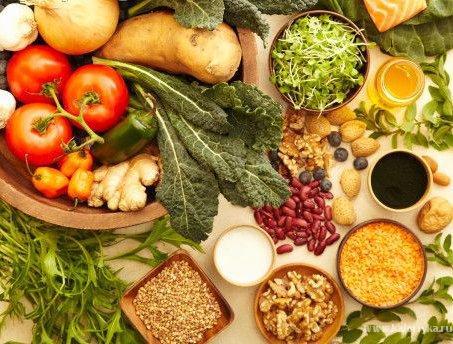 Что входит в здоровое питание?Зерновые – гречневая, овсяная, пшеничная, рисовая крупы.Нежирные сорта мяса и рыбы.Свежие фрукты и овощи.Очищенная вода, свежевыжатые соки, зеленый чай.Черный шоколад, сухофрукты, мед.Яйца.Бобовые.Растительные жиры.Цельнозерновой хлеб.
Значение здорового питания в жизни человека:Источник энергии.Полезная пища снабжает организм биологически активными веществами.Пища играет информационную роль.Пища поставляет организму «материалы для стоительства».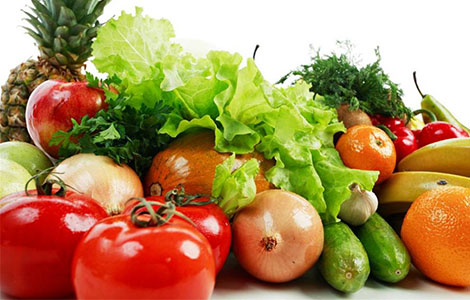 